ИП Евдокимов Михаил Сергеевич 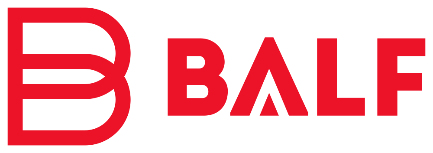 ИНН 780606722780 ОГРНП 313470314400014
Юридический адрес: 188680, Ленинградская обл, Всеволожский р-н, Старая д, Верхняя ул, дом № 1, корпус 3, кв.62Адрес сервисного центра: Санкт-Петербург, ул. 2-й Луч. дом № 4 Заявка на проведение ремонта (диагностики) №Прошу Вас выполнить гарантийный (не гарантийный) ремонт (дефектацию) оборудования:1. Контактная информация:2. Описание неисправности: 3. Гарантии обеспечения работ:3.1. Гарантируем незамедлительный доступ инженера к оборудованию и своевременное подписание акта после окончания работ.3.2. В случае несоответствия данных, приведенных в настоящей заявке, инженер по сервису имеет право работы не производить.Оплату выезда инженера и диагностики гарантирую.«____» ____________ 202_ г.ФИО подпись(Печать организации)Наименование оборудования:Заводской серийный номер:Дата покупки (ввода в эксплуатацию):Работы необходимо выполнить в организации (наименование организации, в которой производится эксплуатация): по адресу: (фактический адрес установки):контактный номер телефона:адрес электронной почты:ФИО ответственного лица: